فهرست مطالب عنوان 											صفحهفصل اول :کلیات طرح بیان مسئله ...............................................................................هدفهای تحقیق ........................................................................نو آوری، اهمیت و ارزش موضوع تحقیق ...............................سوالات و فرضیه های تحقیق ..................................................سوالات تحقیق فرضیه های تحقیق مدل تحقیق .............................................................................تعاریف عملیاتی متغیرها و واژه های کلیدی ...........................روش تحقیق ..........................................................................قلمرو تحقیق ..........................................................................جامعه و حجم نمونه ..............................................................محدودیت ها و مشکلات تحقیق ............................................فصل دوم :مطالعات نظری مقدمهتعاریف، اصول و مبانی نظری..................................................مروری بر ادبیات موضوع............................................................2-n پیشینه تحقیق فصل سوم : روش شناسائی تحقیق (متدولوژی)  مقدمهروش تحقیق ....................................................................................جامعه آماری....................................................................................حجم نمونه و روش اندازه گیری.......................................................ابزار جمع آوری اطلاعات ...............................................................روش تجزیه و تحلیل داده ها ..........................................................فصل چهارم : تجزیه وتحلیل یافته های تحقیق   مقدمه.محتوا................................................................................................اعتبار سنجی......................................................................................فصل پنجم : نتیجه گیری وپیشنهادات    مقدمهنتیجه گیری ...................................................................................پیشنهادات ....................................................................................-پیشنهادات حاصل تحقیق -پیشنهادات جانبی -پیشنهادات برای محققین بعدیچکیده انگلیسی ....................................................................................فهرست جدول‌هاعنوان 											صفحهجدول ...................................................................................................................................................................جدول ...................................................................................................................................................................جدول ...................................................................................................................................................................جدول ...................................................................................................................................................................جدول ...................................................................................................................................................................جدول ...................................................................................................................................................................جدول ...................................................................................................................................................................جدول ...................................................................................................................................................................جدول ...................................................................................................................................................................فهرست نمودارهاعنوان 											صفحهنمودار ...................................................................................................................................................................نمودار ...................................................................................................................................................................نمودار ...................................................................................................................................................................نمودار ...................................................................................................................................................................نمودار ...................................................................................................................................................................نمودار ...................................................................................................................................................................فهرست شکل‌ها عنوان 											صفحهشکل  ...................................................................................................................................................................شکل  ...................................................................................................................................................................شکل  ...................................................................................................................................................................شکل  ...................................................................................................................................................................شکل  ...................................................................................................................................................................شکل  ...................................................................................................................................................................شکل  ...................................................................................................................................................................فهرست نقشه‌ها عنوان 											صفحهنقشه   ...................................................................................................................................................................نقشه   ...................................................................................................................................................................نقشه   ...................................................................................................................................................................نقشه   ...................................................................................................................................................................نقشه   ...................................................................................................................................................................نقشه   ...................................................................................................................................................................فهرست علائم اختصاریعنوان 											صفحهفصل 1: مقدمهمقدمههدف از فصل مقدمه، شرح مختصر مسئله تحقيق، اهميت و انگیزه محقق از پرداختن به آن موضوع به همراه اشاره‌اي كوتاه به روش و مراحل تحقيق است. مقدمه، اولين فصل از ساختار اصلی پايان نامه بوده و زمينه اطلاعاتی لازم برای خواننده فراهم می آيد. در طول مقدمه بايد سعی شود موضوع تحقيق با زبانی روشن، ساده و بطور عميق و هدفمند به خواننده معرفی شود. این فصل بايد خواننده را مجذوب و اهميت موضوع تحقيق را آشکار سازد. در مقدمه بايد با ارائه سوابق، شواهد تحقيقی و اطلاعات موجود ( با ذکر منبع ) به روش منظم، منطقی و هدف‌دار، خواننده را جهت داد و به سوی راه حل مورد نظر هدايت کرد. مقدمه مناسب‌ترين جا برای ارائه اختصارات و بعضی توضيحات کلی است توضيحاتی که شايد نتوان در مباحث ديگر در مورد آنها توضيح داد.	مقدمه، یکی از ارکان اساسی و اصلی پایان نامه است، مهمترین قسمت‌های آن عبارتند از : عنوان تحقیق  باید شناختی دقیق و روشن از حوزه ی موضوع تحقیق را عرضه دارد و خالی از هرگونه ابهام و پیچیدگی باشد. مسئله تحقیقوظیفه اصلی مقدمه بیان این مطلب به خواننده است که چرا انجام تحقیق را به عهده گرفته‌اید. اگر دلیل شما برای انجام این کار پاسخگویی به سؤال مورد علاقه‌تان است، با مشکل زیادی روبه‌رو نخواهید بود. یکی از بهترین روش‌ها برای نوشتن مقدمۀ‌ يك پایان‌نامه، طرح پرسش یا پرسش‌هایی مهم و اساسی است که کار تحقیقاتی شما از آغاز تا پایان قصد پاسخ دادن به آن را دارد. گاهی می‌توانید ابتدا اهمیت موضوع را بیان و سپس پرسش خود را در آن موضوع مطرح کنید.تاریخچه ای از موضوع تحقیقبه طور کلی تشریح روند های تحقیقاتی در محدوده مورد مطالعه، مستلزم ارجاع به کارهای دیگران است. بعضی از نویسندگان برای کارهای دیگران هیچ اعتباری قائل نمی‌شوند و در مقابل، بعضی دیگر از نویسندگان در توصیف کارهای دیگران، بسیار زیادهروی می‌کنند. اکثر مواقع ارجاع به مقالات دو سال قبل از کارتان، بهتر از نوشتن سطرها مرجع است. در این قسمت مختصری از نظرات و تحقیقات مربوط به موضوع و یا مسایل و مشکلات حل نشده در این حوزه و همچنین توجه و علاقه جامعه به این موضوع اشاره می‌شود. تعریف موضوع تحقیق در این قسمت محقق موضوع مورد علاقه و یا نیاز احساس شده خود را در حوزه تحقیق بیان می‌دارد و عوامل موجود در موقعیت را تعریف و تعیین می‌کندهدف یا هدف‌های کلی و آرمانی تحقیقاین قسمت باید با جملات مثبت و کلی طرح شود و از طولانی شدن مطالب پرهیز شود روش انجام تحقیق در این قسمت پژوهشگر روش کاری خود را بیان می‌دارد و شیوه‌های گوناگونی را که در گردآوری مطالب خود به کار برده ذکر می‌کند و همچنین اگر روش آماری خاصی را در تهیه و تدوین اطلاعات به کار برده آن شیوه را بیان می‌کند.نوآوری، اهمیت و ارزش تحقیق در این قسمت نوآوری علمی و عملی تحقیق که محقق به آن دست خواهد یافت، بحث می‌شود.  ممکن است لازم باشد تا از برخی نمودار ها در این بخش استفاده شود. توجه شد، استفاده از شکل در این بخش تنها و تنها به جهت ارائه مثالی برای استفاده از نمودار ها و شکل ها می باشد. طبیعتاً به صلاح‌دید نگارنده شکل‌ها و نمودار‌ها می توانند در بخش های مختلف مورد استفاده قرار گیرند.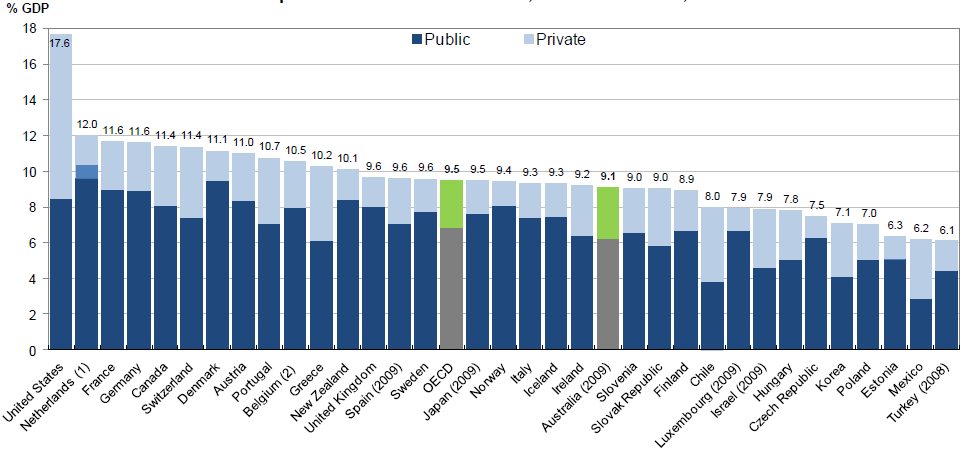 نمونه ای استفاده از نمودارتعریف واژه ها (اختیاری)در این قسمت محقق باید واژه‌هایی که ممکن است برای خواننده آشنا نباشد تعریف کند خلاصه فصل‌ها در این قسمت خلاصه ای اشاره وار از فصل‌های آتی آورده می‌شود تا خواننده بتواند تصویری واضح از دیگر قسمت‌های پایان‌نامه در ذهن خود ترسیم کند.فصل 2: مروري بر مطالعات انجام شدهمقدمههدف از اين فصل که با عنوان‌های  «مروري بر ادبيات»، «مروري بر منابع» و يا «مروري بر پيشينه تحقيق» معرفي مي‌شود، بررسي و طبقه‌بندي يافته‌هاي تحقيقات ديگر محققان در سطح دنيا و تعيين و شناسايي خلأهاي تحقيقاتي است. آنچه را که تحقیق شما به دانش موجود اضافه می‌کند، مشخص کنید. طرح پیشینه تحقیق یک مرور محققانه است و تا آنجا باید پیش برود که پیش‌زمینۀ تاریخی مناسبی از تحقیق را بیان کند و جایگاه تحقیق فعلی را در میان آثار پیشین نشان دهد. برای این منظور منابع مرتبط با تحقیق را بررسی کنید، البته نه چندان گسترده که کل پیشینه تاریخی بحث را در برگیرد. برای نوشتن این بخش:دانستنی‌های موجود و پیش‌زمینۀ تاریخی و وضعیت کنونی موضوع را چنان بیان کنید که خواننده بدون مراجعه به منابع پیشین، نتایج حاصل از مطالعات قبلی را درک و ارزیابی کند. نشان دهید که بر موضوع احاطه دارید. پرسش تحقیق را همراه بحث و جدلها و مسائل مطرح شده بیان کنید و مهم‌ترین تحقیقهای انجام شده در این زمینه را معرفی نماید. ابتدا مطالب عمومیتر و سپس پژوهشهای مشابه با کار خود را معرفی کرده و نشان دهید که تحقیق شما از چه جنبهای با کار دیگران مطابقت یا تفاوت دارد.اگر کارهای قبلی را خلاصه کرده‌اید از پرداختن به جزئیات غیر ضروری بپرهیزید. در عوض بر یافته‌ها و مسائل روش شناختی مرتبط و نتایج اصلی تأکید کنید و اگر بررسی‌ها و منابع مروری عمومی درباره موضوع موجود است، خواننده را به آنها ارجاع دهید.تعاريف، اصول و مباني نظري    ارائه‌ي خلاصه‌اي از دانش كلاسيك موضوع است. اين بخش الزامي نيست و بستگي به نظر استاد راهنما دارد.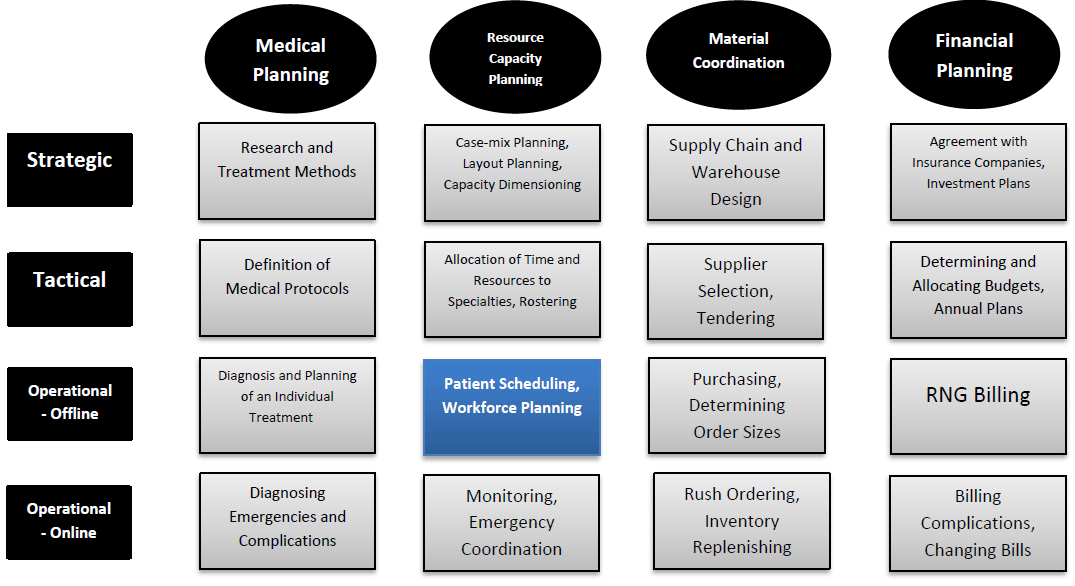 نمونه ی استفاده از شکلمروري بر ادبيات موضوعدر این قسمت باید به کارهای مشابه دیگران در گذشته اشاره کرد و وزن بیشتر این قسمت بهتر است به مقالات ژورنالی سال‌های اخیر (2 تا 3 سال) تخصیص داده شود. نتايج کارهای دیگران به همراه با ذكر دقیق مراجع باید اشاره شده و جایگاه و تفاوت تحقیق شما نیز با کارهای دیگران مشخص شود. استفاده از مقالات ژورنال‌های معتبر در دو یا سه سال اخیر می‌تواند به اعتبار کار شما بیافزاید.نتيجه‌گيري‌در نتيجه‌گيري آخر فصل، با توجه به بررسي انجام‌شده بر روي مراجع تحقيق، بخش‌های قابل گسترش و تحقیق در آن حیطه و چشم‌اندازهای تحقیق مورد بررسی قرار می‌گیرد.	در برخی از تحقیقات، نتیجه نهائی فصل روش تحقیق، ارائه یک چارچوب کار تحقیقی (research framework) است. فصل 3: روش تحقيقمقدمهشرح كامل روش تحقيق است. اين فصل بسته به نوع روش تحقيق و با نظر استاد راهنما مي‌تواند «مواد و روش‌ها» نام‌گيرد. اين فصل حدود 15 صفحه است.محتوا (نام گذاری بر اساس روش تحقیق و مسئله مورد مطالعه)علت انتخاب روشدليل يا دلايل انتخاب روش تحقيق را تشريح مي‌کندتشريح كامل روش تحقيقبرای اینکه پایان‌نامه دارای ارزش علمی باشد، باید قابل تکرار باشد و داوران و خوانندگان از امکان تکرارپذیر بودن کار شما مطمئن شوند. شما باید اساس تکرار آزمایش را به‌وسیله دیگران در این قسمت فراهم کنید. تکرارپذیری آزمایشات و روش شما با میزان پتانسیل تکرار نتایجِ برابر یا نزدیک به آن است، در زير به تعدادي از روش‌هاي تحقيق اشاره شده است:روش تحقيق آزمايشگاهي‌ توصيف كامل برنامه‌ي آزمايشگاهي شامل مواد مصرفي و نحوه‌ي ساخت نمونه‌ها، شرح آزمايش‌ها شامل نحوه تنظيم و آماده‌سازي آزمايش‌ها و دستگاه‌هاي مورد استفاده و دقت و نحوه‌ي كاليبره كردن، شرح دستگاه ساخته شده (در صورت ساخت) و ارائه‌ي روش اعتبارسنجي.روش تحقيق آماريتوصيف ابزارهاي گردآوري اطلاعات كمي و كيفي، اندازه‌ي نمونه‌ها، روش نمونه‌برداري، تشريح مباني روش آماری و ارائه‌ي روش اعتبارسنجي.روش تحقيق نرم‌افزارنويسيتوصيف كامل برنامه‌نويسي، مباني برنامه و ارائه‌ي روش اعتبارسنجي.روش تحقيق مطالعه‌ي موردي‌توصيف كامل محل و موضوع مطالعه، علت انتخاب مورد و پارامترهايي كه تحت ارزيابي قرار داده مي‌شوند، و ارائه‌ي روش اعتبارسنجي.روش تحقيق تحليلي يا مدل‌سازيتوصيف كامل مباني يا اصول تحليل يا مدل و ارائه‌ي روش اعتبارسنجي. در ارائه مدل ریاضی معمولاً نیاز است اندیس ها، پارامترها، متغییر های تصمیم و فرمول های مدل به صورت سیستماتیک ارائه شود. پیشنهاد می گردد برای نمایش اندیس ها، پارامتر ها و متغییر های تصمیم از سه جدول به صورت زیر استفاده گردد.فصل 4: نتايج مقدمهارائه‌ي داده‌ها، نتايج و تحليل و تفسير اولیه آنها در این فصل ارائه مي‌شود. در ارائه‌ي نتايج با توجه به راهنماي كلي نگارش فصل ها، تا حد امكان تركيبي از نمودار و جدول استفاده شود. با توجه به حجم و ماهيت تحقيق و با صلاحديد استاد راهنما، اين فصل مي‌تواند تحت عنواني ديگر بيايد. در صورتي که حجم داده‌ها زياد باشد، بهتر است به صورت نمودار يا در قالب ضميمه ارائه نشده و فقط نمونه‌ها در متن آورده شود. اين فصل بايد به سوالات تحقیق عطف به یافته های محقق پاسخ داده شود. اگر تحقیق دارای آزمون فرض باشد، پذیرش یا عدم پذیرش فرضیه ها در این فصل گزارش می شود. اين فصل حدود 40 صفحه است.محتوادر این بخش به سوالات تحقیق براساس داده ها و یافته های محقق، پاسخ داده می شود.داده ها با فرمت مناسبی ارائه می شوند. مدل (ها) اجرا شده و نتیجه آن مشخص می شود. اعتبار سنجی‌از طریق مقایسه نتایج با نتایج کارهای دیگران، استفاده از روشهای تحلیل پایائی (reliability) و اعتبار (validity)، نظرگیری از خبرگان(feedback  یا expert judgment) و یا triangulation  انجام میشود.فصل5: بحث و نتیجه گیری 5-1مقدمهتاکنون شما در پایان‌نامه‌ای که مشغول نوشتن آن هستید، پاسخ چهار سؤال را دادهاید:چرا تحقیق را انجام دادید؟ (مقدمه)دیگران در این زمینه‌ چه کارهایی کرده‌اند و تمایز کار شما با آنها؟ (مرور ادبیات)چگونه تحقیق را انجام دادید؟ (روشها)چه از تحقیق به دست آوردید؟ (یافتهها)حال زمان آن فرا رسیده که با توجه به تمامی مطالب ذکر شده، در نهایت به سؤال آخر پاسخ دهید:چه برداشتی از یافتههای تحقیق کردید؟ (نتیجه‌گیری)در واقع در این بخش، هدف پاسخ به این سؤال است که چه برداشتی از یافته‌ها کردید و این یافته‌ها چه فایده‌ای دارند؟نتیجه‌گیری مختصری بنویسید. ارائه‌ي داده‌ها، نتايج و یافته‌ها در فصل چهارم ارائه مي‌شود. در این فصل تفاوت، تضاد يا تطابق بين نتايج تحقيق با نتايج ديگر محققان بايد ذكر شود. تفسير و تحليل نتايج نبايد بر اساس حدس و گمان باشد، بلكه بايد برمبناي نتايج عملي استخراج‌شده از تحقيق و يا استناد به تحقيقات ديگران باشد. با توجه به حجم و ماهيت تحقيق و با صلاحديد استاد راهنما، اين فصل مي‌تواند تحت عنواني ديگر بيايد يا به دو فصل جداگانه با عناوين مناسب، تفكيك شود. اين فصل فقط بايد به جمع‌بندي دست‌آوردهاي فصل‌هاي چهارم و پنجم محدود و از ذكر موارد جديد در آن خودداري شود. در عنوان اين فصل، به جاي کلمه‌ي «تفسير» مي‌توان از واژگان «بحث» و «تحليل» هم استفاده کرد. اين فصل شاید مهم‌ترین فصل پایان‌نامه باشد.در این فصل خلاصه‌اي از يافته‌هاي تحقيق جاري ارائه می شود. اين فصل مي‌تواند حاوي يک مقدمه، شامل مروري اجمالي بر مراحل انجام تحقيق باشد (حدود يک صفحه). مطالب پاراگراف‌بندي شود و هر پاراگراف به يك موضوع مستقل اختصاص يابد. فقط به ارائه‌ي يافته‌ها و دست‌آوردها بسنده شود و از تعميم بي‌مورد نتايج خودداري شود. تا حد امکان از ارائه‌ي جداول و نمودارها اجتناب شود. از ارائه‌ي عناوين كلي در حوزه‌ي تحقيق و پيشنهاد تحقيقات آتي خودداري شود و كاملاً در چارچوب و زمينه‌ي مربوط به تحقيق جاري باشد. اين فصل حدود 10- 15 صفحه است.5-2محتوابه ترتيب شامل موارد زير است:5-3جمع‌بندي خلاصه‌اي از تمام يافته‌ها و دست‌آوردهاي تحقيق جاري است.5-4 نوآورينوآوري تحقيق را بر اساس يافته‌هاي آن تشريح مي‌کند. که دارای دو بخش اصلی است: (1) نوآوری تئوری، یعنی تمایز تئوریک کار با کارهای محققین قبلی. (2) نوآوری عملی، یعنی توصیه های محقق به صنعت  برای بهبود بخشیدن به کارها بر اساس یافته های تحقیق.        5-5پيشنهادهاعناوين و موضوعات پيشنهادي را براي تحقيقات آتي  بيشتر در زمينه‌ي مورد بحث در آينده ارائه مي‌کند.5-6محدودیتهامحدودیت هایی که کنترل آن از عهده محقق خارج است مانند انتخاب نوع یافته ها و دیگر محدودیت هایی که کنترل آن در دست محقق است مانند موضوع و محل تحقیق و ... تشریح می شوند. تاثیر این محدودیتها بر یافته های تحقیق در این قسمت شرح داده می شوند.